6th Class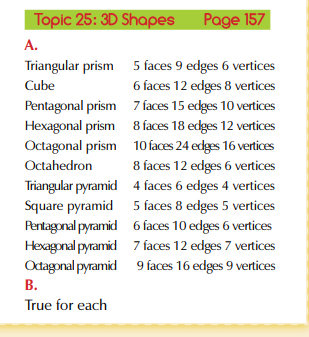 5th Class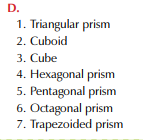 